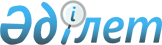 Об утверждении Положения о государственном учреждении "Отдел предпринимательства и сельского хозяйства района Аққулы"Постановление акимата района Аққулы Павлодарской области от 26 января 2022 года № 1-03/9
      В соответствии с пунктом 2 статьи 31 Закона Республики Казахстан "О местном государственном управлении и самоуправлении в Республике Казахстан", подпунктом 8) статьи 18, статьей 124  Закона Республики Казахстан "О государственном имуществе", постановлением Правительства Республики Казахстан от 1 сентября 2021 года № 590 "О некоторых вопросах организации деятельности государственных органов и их структурных подразделений", акимат района Аққулы ПОСТАНОВЛЯЕТ:
      1. Утвердить прилагаемое Положение о государственном учреждении "Отдел предпринимательства и сельского хозяйства района Аққулы".
      2. Государственному учреждению "Отдел предпринимательства и сельского хозяйства района Аққулы" в установленном законодательством порядке обеспечить:
      направление настоящего постановления в Республиканское государственное предприятие на праве хозяйственного ведения "Институт законодательства и правовой информации Республики Казахстан" для официального опубликования и включения в Эталонный контрольный банк нормативных правовых актов Республики Казахстан;
      размещение настоящего постановления на интернет - ресурсе акимата района Аққулы;
      принятие иных необходимых мер вытекающих из настоящего постановления.
      3. Контроль за исполнением настоящего постановления возложить на заместителя акима района Аққулы Тастамбекова Р.С.
      4. Настоящее постановление вводится в действие со дня его первого официального опубликования. Положение о государственном учреждении "Отдел предпринимательства и сельского хозяйства района Аққулы" Глава 1. Общие положения
      1. Государственное учреждение "Отдел предпринимательства и сельского хозяйства района Аққулы" (далее - ГУ "Отдел предпринимательства и сельского хозяйства района Аққулы") является государственным органом Республики Казахстан, осуществляющим руководство в сферах развития предпринимательства, сельского хозяйства, и туризма на территории района Аққулы.
      2. ГУ "Отдел предпринимательства и сельского хозяйства района Аққулы" не имеет ведомств.
      3. ГУ "Отдел предпринимательства и сельского хозяйства района Аққулы" осуществляет свою деятельность в соответствии с Конституцией и законами Республики Казахстан, актами Президента и Правительства Республики Казахстан, иными нормативными правовыми актами, а также настоящим Положением.
      4. ГУ "Отдел предпринимательства и сельского хозяйства района Аққулы" является юридическим лицом в организационно-правовой форме государственного учреждения, имеет печать с изображением Государственного Герба Республики Казахстан и штампы со своим наименованием на казахском и русском языках, бланки установленного образца, счета в органах казначейства в соответствии с законодательством Республики Казахстан.
      5. ГУ "Отдел предпринимательства и сельского хозяйства района Аққулы" вступает в гражданско-правовые отношения от собственного имени.
      6. ГУ "Отдел предпринимательства и сельского хозяйства района Аққулы" имеет право выступать стороной гражданско-правовых отношений от имени государства, если оно уполномочено на это в соответствии с законодательством Республики Казахстан.
      7. ГУ "Отдел предпринимательства и сельского хозяйства района Аққулы" по вопросам своей компетенции в установленном законодательством порядке принимает решения, оформляемые приказами руководителя ГУ "Отдел предпринимательства и сельского хозяйства района Аққулы" и другими актами, предусмотренными законодательством Республики Казахстан.
      8. Структура и лимит штатной численности ГУ "Отдел предпринимательства и сельского хозяйства района Аққулы" утверждаются в соответствии с действующим законодательством Республики Казахстан.
      9. Местонахождение юридического лица: Республика Казахстан, Павлодарская область, район Аққулы, 140700, село Аққулы, улица Амангельды здание 84 А.
      10. Режим работы ГУ "Отдел предпринимательства и сельского хозяйства района Аққулы": понедельник - пятница с 9.00 до 18.30 часов, обеденный перерыв с 13.00 до 14.30 часов, выходные дни: суббота - воскресенье.
      11. Полное наименование государственного органа: на государственном языке - "Аққулы ауданының кәсіпкерлік және ауыл шаруашылығы бөлімі" мемлекеттік мекемесі, на русском языке - государственное учреждение "Отдел предпринимательства и сельского хозяйства района Аққулы".
      12. Учредителем ГУ "Отдел предпринимательства и сельского хозяйства района Аққулы" является государство в лице акимата района Аққулы.
      13. Настоящее положение является учредительным документом ГУ "Отдел предпринимательства и сельского хозяйства района Аққулы".
      14. Финансирование деятельности ГУ "Отдел предпринимательства и сельского хозяйства района Аққулы" осуществляется из местного бюджета в соответствии законодательством Республики Казахстан.
      15. ГУ "Отдел предпринимательства и сельского хозяйства района Аққулы" запрещается вступать в договорные отношения с субъектами предпринимательства на предмет выполнения обязанностей, являющихся полномочиями ГУ "Отдел предпринимательства и сельского хозяйства района Аққулы".
      Если ГУ "Отдел предпринимательства и сельского хозяйства района Аққулы" законодательными актами предоставлено право осуществлять приносящую доходы деятельность, то полученные доходы направляются в государственный бюджет, если иное не установлено законодательством Республики Казахстан. Глава 2. Цель, предмет деятельности, задачи и полномочия ГУ "Отдел предпринимательства и сельского хозяйства района Аққулы"
      16. Целью ГУ "Отдел предпринимательства и сельского хозяйства района Аққулы" является: обеспечение исполнения государственных программ развития сельского хозяйства и предпринимательства района, осуществление финансовой, кредитной, налоговой, государственной политики и туризма, направленной на защиту интересов предпринимателей малого и среднего бизнеса, сельскохозяйственных производителей района.
      17. Предметом деятельности ГУ "Отдел предпринимательства и сельского хозяйства района Аққулы" является: осуществление на районном уровне государственной политики в вопросах развития предпринимательства, сельского хозяйства и туризма на территории района Аққулы.
      18. Задачи:
      1) разработка приоритетных региональных программ развития отраслей сельского хозяйства и предпринимательства, участие в их реализации;
      2) создание условий для развития сельского хозяйства и предпринимательской деятельности на территории района Аққулы;
      3) осуществление государственной поддержки субъектов агропромышленного комплекса в соответствии с действующим законодательством, государственными, отраслевыми (секторальными), региональными программами и содействие реализации сельскохозяйственной продукции для удовлетворения потребностей населения;
      4) проведение государственной торговой политики на территории района Аққулы;
      5) создание условий для развития туризма на территории района Аққулы.
      19. Полномочия:
      1) права:
      запрашивать и получать в установленном порядке по согласованию с государственными органами, организациями, предприятиями, должностными лицами и гражданами информацию по вопросам, связанным с исполнением задач, поставленных перед ГУ "Отдел предпринимательства и сельского хозяйства района Аққулы";
      привлекать к работе специалистов других исполнительных органов, финансируемых из местного бюджета, по согласованию с их руководителями;
      представлять интересы ГУ "Отдел предпринимательства и сельского хозяйства района Аққулы" в государственных органах, суде;
      осуществлять иные права предусмотренные в соответствии законодательством Республики Казахстан.
      2) обязанности: 
      составление протоколов об административных правонарушений;
      заключать договора, соглашения в пределах своей компетенции;
      осуществлять иные обязанности, предусмотренные в соответствии законодательством Республики Казахстан.
      20. Функции:
      1) осуществление реализации государственной политики поддержки и развития частного предпринимательства;
      2) организация деятельности экспертного совета по вопросам частного предпринимательства;
      3) обеспечение государственной поддержки на местном уровне частного предпринимательства и крестьянских хозяйств;
      4) выработка и реализация мер, направленных на осуществление государственной поддержки предпринимательства и промышленности;
      5) организация обучения, подготовки, переподготовки и повышение квалификации специалистов персонала для субъектов малого предпринимательства;
      6) проведение работы по разъяснению субъектам агропромышленного комплекса основных направлений и механизмов государственной агропромышленной политики;
      7) проведение сбора оперативной информации в области агропромышленного комплекса и сельских территорий;
      8) организация и участие в региональных выставках, ярмарок по ассортименту выпускаемой в районе продукций;
      9) повышение продуктивности и качества продукций животноводства;
      10) информирует население по развитию племенного животноводства; 
      11) принимает заявки и осуществляет сверку товаропроизводителей, подавших заявку на субсидирования племенного животноводства;
      12) ведения бухгалтерского учета в ГУ "Отдел предпринимательства и сельского хозяйства района Аққулы";
      13) оказание субсидирования стоимости гербицидов, биоагентов и биопрепаратов, предназначенных для обработки сельскохозяйственных культур в целях защиты растений;
      14) оказание субсидирования развития семеноводства;
      15) оказание субсидирования повышения урожайности и качества продукции растениеводства, стоимости горюче-смазочных материалов и других товарно-материальных ценностей, необходимых для проведения весенне-полевых и уборочных работ, путем субсидирования производства приоритетных культур и стоимости затрат на возделывание сельскохозяйственных культур в защищенном грунте;
      16) оказывает государственные услуги предусмотренные реестром государственных услуг;
      17) содействие развитию туристического кластера;
      18) внесение в местный исполнительный орган области правил содержания животных, предложений по установлению границ санитарных зон содержания животных;
      19) принятие решений об установлении карантина или ограничительных мероприятий по представлению главного государственного ветеринарно-санитарного инспектора соответствующей территории в случае возникновения заразных болезней животных на территории района;
      20) принятие решений о снятии ограничительных мероприятий или карантина по представлению главного государственного ветеринарно-санитарного инспектора соответствующей территории после проведения комплекса ветеринарных мероприятий по ликвидации очагов заразных болезней животных на территории района;
      21) представление данных (сведений) о скотомогильниках (биотермических ямах) в местный исполнительный орган области для включения их в реестр скотомогильников (биотермических ям);
      22) контроль за соблюдением размера предельно допустимых розничных цен на социально значимые продовольственные товары на территории района Аққулы";
      23) контроль за соблюдением размера торговой надбавки на социально значимые продовольственные товары на территории района Аққулы";
      24) контроль за соблюдением размера вознаграждения, установленного законодательством Республики Казахстан о регулировании торговой деятельности;
      25) осуществляет иные функции в соответствии с законодательством Республики Казахстан.  Глава 3. Статус, полномочия первого руководителя ГУ "Отдел предпринимательства и сельского хозяйства района Аққулы"
      21. Руководство ГУ "Отдел предпринимательства и сельского хозяйства района Аққулы" осуществляется первым руководителем, который несет персональную ответственность за выполнение возложенных на ГУ "Отдел предпринимательства и сельского хозяйства района Аққулы" задач и осуществление им своих полномочий.
      22. Первый руководитель ГУ "Отдел предпринимательства и сельского хозяйства района Аққулы" назначается на должность и освобождается от должности в соответствии с законодательством Республики Казахстан.
      23. Первый руководитель ГУ "Отдел предпринимательства и сельского хозяйства района Аққулы" заместителей не имеет.
      24. Полномочия первого руководителя ГУ "Отдел предпринимательства и сельского хозяйства района Аққулы":
      1) предоставляет на утверждение акимата района Положение ГУ "Отдел предпринимательства и сельского хозяйства района Аққулы" и внесений в него изменений и дополнений;
      2) назначает на должности и освобождает от должностей работников ГУ "Отдел предпринимательства и сельского хозяйства района Аққулы" в соответствии с законодательством Республики Казахстан;
      3) осуществляет в порядке, установленном законодательством Республики Казахстан, поощрение работников ГУ "Отдел предпринимательства и сельского хозяйства района Аққулы", оказание материальной помощи, наложение на них дисциплинарных взысканий;
      4) издает приказы и дает указания по вопросам, входящим в его компетенцию, обязательные для выполнения всеми работниками ГУ "Отдел предпринимательства и сельского хозяйства района Аққулы"; 
      5) разрабатывает и утверждает должностные инструкции работников ГУ "Отдел предпринимательства и сельского хозяйства района Аққулы";
      6) представляет ГУ "Отдел предпринимательства и сельского хозяйства района Аққулы" во всех государственных органах, суде и иных организациях, независимо от форм собственности, в соответствии с действующим законодательством Республики Казахстан;
      7) выдает доверенности на право представления интересов ГУ "Отдел предпринимательства и сельского хозяйства района Аққулы" во всех государственных органах, суде и иных организациях независимо от форм собственности в соответствии с действующим законодательством Республики Казахстан;
      8) направляет сотрудников ГУ "Отдел предпринимательства и сельского хозяйства района Аққулы" в командировки;
      9) осуществляет личный прием граждан;
      10) утверждает перспективные и текущие планы работы ГУ "Отдел предпринимательства и сельского хозяйства района Аққулы";
      11) противодействует коррупции и несет за это персональную ответственность;
      12) подписывает служебную документацию в пределах своей компетенции;
      13) осуществляет иные полномочия в соответствии с законодательствами Республики Казахстан. 
      Исполнение полномочий первого руководителя ГУ "Отдел предпринимательства и сельского хозяйства района Аққулы" в период его отсутствия осуществляется лицом, его замещающим в соответствии с действующим законодательством.
      25. Взаимоотношения между ГУ "Отдел предпринимательства и сельского хозяйства района Аққулы" и уполномоченным органом по управлению коммунальным имуществом (местным исполнительным органом района) регулируется действующим законодательством Республики Казахстан.
      26. Взаимоотношения между ГУ "Отдел предпринимательства и сельского хозяйства района Аққулы" и уполномоченным органом соответствующей отрасли (местным исполнительным органом района) регулируется действующим законодательством Республики Казахстан.
      27. Взаимоотношения между администрацией ГУ "Отдел предпринимательства и сельского хозяйства района Аққулы" и с трудовым коллективом определяются в соответствии с законодательством о государственной службе, Трудовым Кодексом Республики Казахстан и коллективным договором. Глава 4. Имущество ГУ "Отдел предпринимательства и сельского хозяйства района Аққулы"
      28. ГУ "Отдел предпринимательства и сельского хозяйства района Аққулы" может иметь на праве оперативного управления обособленное имущество в случаях, предусмотренных законодательством.
      Имущество ГУ "Отдел предпринимательства и сельского хозяйства района Аққулы" формируется за счет имущества, переданного ему собственником, а также имущества (включая денежные доходы), приобретенного в результате собственной деятельности и иных источников, не запрещенных законодательством Республики Казахстан.
      29. Имущество, закрепленное за ГУ "Отдел предпринимательства и сельского хозяйства района Аққулы", относится к районной коммунальной собственности.
      30. ГУ "Отдел предпринимательства и сельского хозяйства района Аққулы" не вправе самостоятельно отчуждать или иным способом распоряжаться закрепленным за ним имуществом, приобретенным за счет средств, выданных ему по плану финансирования, если иное не установлено законодательством.  Глава 5. Реорганизация и упразднение ГУ "Отдел предпринимательства и сельского хозяйства района Аққулы"
      31. Реорганизация и упразднение ГУ "Отдел предпринимательства и сельского хозяйства района Аққулы" осуществляется в соответствии с законодательством Республики Казахстан.
      32. При упразднении (ликвидации) ГУ "Отдел предпринимательства и сельского хозяйства района Аққулы" имущество, оставшееся после удовлетворения требований кредиторов, остается в районной коммунальной собственности.
      33. ГУ "Отдел предпринимательства и сельского хозяйства района Аққулы" организаций, находящейся ведении не имеет.
					© 2012. РГП на ПХВ «Институт законодательства и правовой информации Республики Казахстан» Министерства юстиции Республики Казахстан
				
      Аким района Аққулы 

А. Балгабаев
Утверждено
постановлением акимата
района Аққулы
от "26" января 2022 года
№ 1-03/9